	             Australian Lions Foundation Ltd.  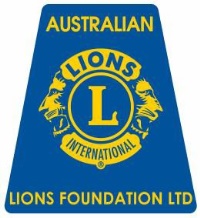                          ABN 14 162 099 840Application – Emergency GrantForward to:  Disaster Grants Chairperson Australian Lions Foundation Ltd.  (alf.edcgrants@lions.org.au)APPLICANT: _________________________________________DISTRICT: __________________				(CLUB/DISTRICT)ADDRESS: ___________________________________  LCI Club Number:  _________________________________________________________STATE: __________POST CODE: ______________PURPOSE OF APPLICATION: ________________________________________________________________________________________________________________________________________________(ENCLOSE DETAILED INFORMATION AS PER CRITERIA REQUIREMENTS IN SUPPORT OF THIS GRANT)NUMBER OF PEOPLE THIS GRANT WILL ASSIST: ____________ TOTAL COST OF PROJECT: 		$______________AMOUNT OF FUNDING CLUB/DISTRICT IS PROVIDING: $_________________AMOUNT OF FUNDING REQUESTED FROM AUSTRALIAN LIONS FOUNDATION: $__________FINAL REPORTING: THE CLUB/DISTRICT MUST COMPLETE AND LODGE AN ACCOUNTABILITY FORM (PROVIDED TO YOU WHEN GRANT IS APPROVED)DECLARATION BY OFFICERS OF APPLICANT CLUB/DISTRICTWe declare that we are authorised by the Club to take responsibility for the above Club project and accept the conditions of the grant and will on behalf of the Club, within 30 days of the completion of the project, forward to the Disaster Grants Chairperson of the Australian Lions Foundation the Accountability Form. Dated: ___________________President/: _________________________  ________________________  ____________________________District Officer			(Name)		(Signature)		      (Title)Project Chairman: _______________________________   Phone No(s): ____________________________________				(Name)Email: ___________________________________________________________________________________________Note: CERTIFICATION BY DISTRICT ALF CHAIRPERSON is requiredI have reviewed this grant application and required attachments. To the best of my knowledge the information submitted is accurate and the need exists as indicated.       Signed:__________________________  Name ____________________________________ District:_______  Date:___________April 2022 FAdultsChildrenBank Account Details for transfer of Grant FundingBank Account Details for transfer of Grant FundingBank Account Details for transfer of Grant FundingBank Account Details for transfer of Grant FundingName of AccountBankBSBAccount Number